UNIVERSITY OF NEW MEXICOJOHN DONALD ROBB MUSICAL TRUSTZoom Meeting, March 7, 2022 at 3:00 p.m.MINUTESPresent:  Jim Bonnell, Peter Gilbert, Tomas Jaehn, Robert Lucero, Robbin MacVittie, lisa nevada, Karola Obermüller, Kristine Purrington, Ellen Robb, Art Sheinberg, Bob Tillotson, and Marc Woodward.  Staff:  Thomas Goodrich. Unable to attend: Michael Hix, Ana Alonso-Minutti, Dean Harris Smith, and Dean Leo Lo.I.  Welcome and Robb Minute							         Lucero/RobbChair Robert Lucero called the meeting to order at 3:04 and invited Robbin MacVittie to present the “Robb Minute”.  Robbin described several colorful interactions that Dean and Harriet Robb relayed about interaction with famous performers of the day who attended receptions at the Robb home.  Two personalities highlighted were the Russian violinist Leonid Kogan (who surprisingly for the Robbs attended without the usual Russian secret service agent accompanying him) and sitarist Ravi Shankar who enjoyed a visit to Robb’s Electronic Music Lab where Dean Robb played one of his compositions.  II.  Approval of the Agenda for March 7, 2022			 	         		LuceroRobert called for discussion of the Agenda.  No discussion ensued, and the Agenda was approved as printed. (Bonnell/nevada)III.  Approval of the Minutes from February 7, 2022			 	         Lucero/BonnellWe reviewed the minutes from February 7, 2022 meeting. Bob Tillotson moved to approve the minutes, and Karola Obermüller seconded.  All approved and the motion carried. IV. Committee Reports								  	LuceroChair of the Development/Finance Committee, Marc Woodward, reported that the Five-Year Report to the McDonnell Foundation had been completed and mailed as required.  He also reported that the committee with the Executive Committee to approve revisions related to pending salary raises for approval so that a revised budget could be presented to the board.  Performance/Education Committee Chair asked lisa nevada, Música del Corazón Chair, to report and she relayed that Enrique Lamadrid, curator for those concerts, compiled notes about the most recent concert in preparation for posting the event on YouTube. Because of Zoom technical problems, Tomas Jaehn Chair of the Archives/Underwriting Committee was not able to attend.Robert Lucero reported that lisa nevada has agreed to be the Interim Chair of the PR/Marketing Committee, and Robert expressed appreciation to her.  Chair Jim Bonnell and Robert have discussed board member recruiting and are recommending that those efforts be tabled until after the conclusion of the upcoming symposium.  New board members would then be seated and receive orientation in August with the anticipation of a board retreat to be held soon after. Discussion embraced “recruiting to purpose” relative to skills needed on the board.V. Monthly Financial Reports				     		 		WoodwardMarc Woodward reported that expenditures were centered in payroll and noted that $12.48 in royalties from Robb publications were received. Attention was also called to the distribution of the Annual Report Document which is required by the Memorandum of Agreement between The University of New Mexico Foundation, The University of New Mexico, and The John Donald Robb Trust Board of Directors:3.1	REPORTS AND ACCOUNTING TO THE UNIVERSITY3.1.1	The Trust Board will submit to the President of the University through the Office of the Dean of Fine Arts a copy of its annual budget and an annual report summarizing all gifts, donations and membership fees received and held or distributed during the previous fiscal year, including the receipt and transfer to the University and transfers of all additions to the Trust endowment to the Foundation.  The annual report shall also include information on the Trust Board’s operating expenses for the fiscal year.VI.  Executive Session									LuceroChair Robert Lucero moved the board into Executive Session for discussion of the revised budget for the Trust along with updates on the adoption of UNM Fiscal Shared Services.  The session closed with approval of the revised FY 2022-2023 Budget which will be submitted to UNM.  The revised budget received unanimous approval (Tillotson/Robb).VII.  Report from Chair and Director of Operations				Lucero/GoodrichRobert spoke about the Trust Mailing List which, for various reasons, has seen some shrinkage.  He suggested a plan for inviting new people to be on our mailing list which the board received positively, but it was suggested that the idea be tabled and sent to the PR/Marketing Committee for a recommendation.  Thomas updated the board on the status of several tasks, most of which are centered on the upcoming Composers’ Symposium.VIII. Other Business										LuceroRobert reported that he had prepared and signed the proposal approved at the February 7, 2022, Board Meeting which will enable the Trust to redefine financial procedure responsibility for the Trust administrator. Composers’ Symposium is scheduled from April 5-10, and an update of those preparations was presented.IX. Review of Actions and Adjournment							LuceroThe next meeting will be held at 3:00 PM on Monday, April 4, 2022.The meeting adjourned (Bonnell/nevada) at 4:02 p.m.  Respectfully submitted, 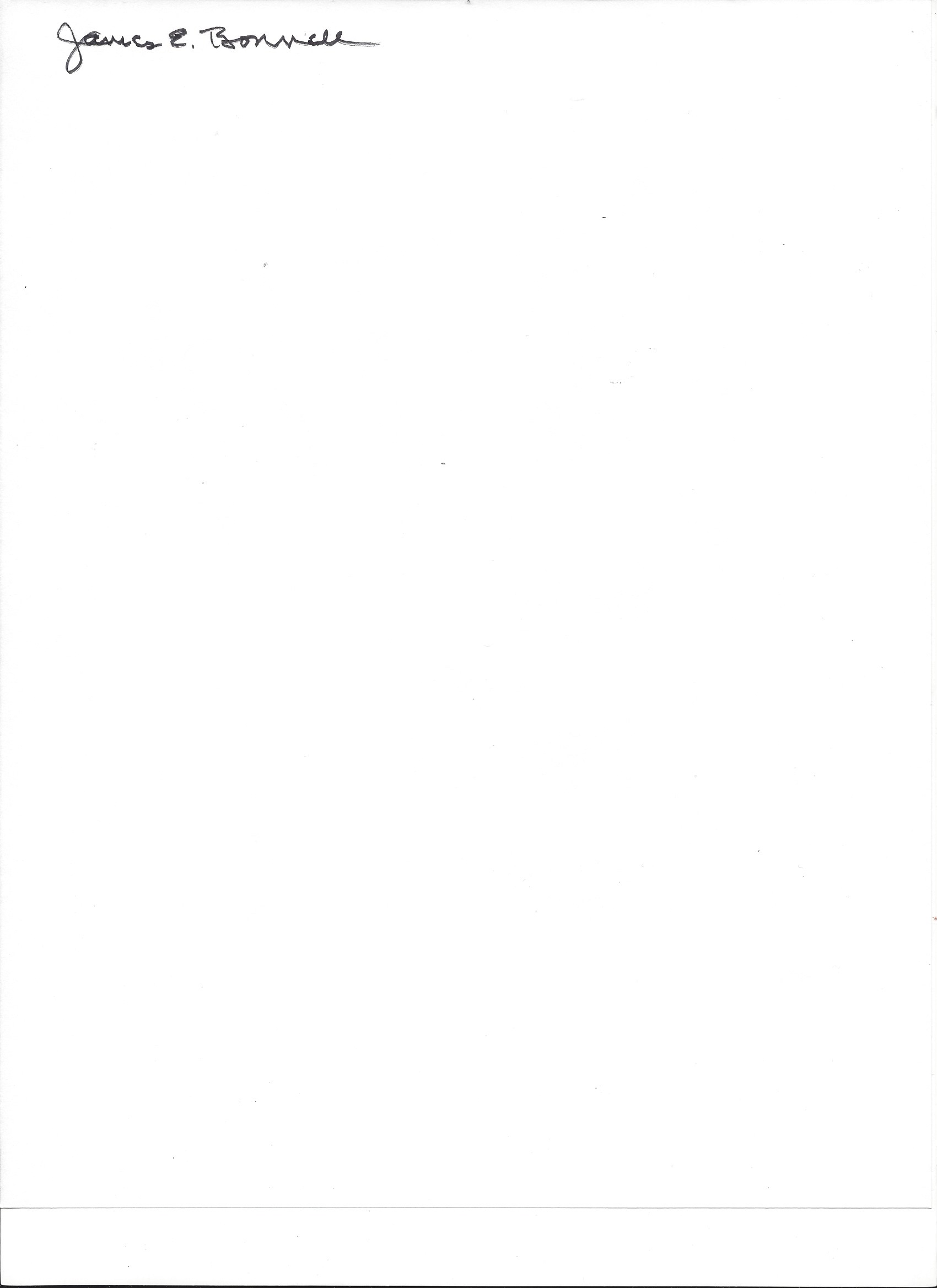 James E. Bonnell, Secretary